Уважаемые студенты, вам необходимо ознакомиться с процессом приготовления соусов: белого основного, томатного, сметанного и молочного.  Приготовить эти соусы. Составить отчет о проделанной работе. Форма отчета представлена ниже. Отчеты о лабораторной работе и фото соусов выслать на адрес электронной почты (RMV2707@yandex.ru) или в Вайбер преподавателя.Тема 4.1. Приготовление, подготовка к реализации горячих блюд и гарниров из овощей и грибовЛабораторная работа  Приготовление капусты тушеной (ссылка: (Приготовление капусты тушеной от Ильи Лазерсона) https://ok.ru/video/372800885178) ПК 2.1.ПК 2.5 У 1 – У 7; З 1 – З 5 Цель работы: выработать первичные умения приготавливать блюда и гарниры из тушеных овощей; научиться оценивать качество блюд;Посуда, инвентарь, оборудование: кастрюли емкостью 1-, сотейники, ножи поварские, сковороды, веселка, сито, кокотницы, мелкие столовые и пирожковые тарелки и баранчики, ложки, вилки столовые, доски разделочные, весы настольные, плита индукционная, жарочный шкаф, противень. Оснащение: плакаты, опорные конспекты, технологические катры, Сборник рецептур блюд и кулинарных изделий, Мн., 2010г.,  Е.И. Соколова «Приготовление блюд из овощей и грибов». Учебник в электронном варианте, 2017,  рекомендовано ФГАУ «ФИРО»; Н.А. Анфимова «Анфимова». Учебник  в электронном варианте, 2017,  рекомендовано ФГАУ «ФИРО»Сырье: капуста свежая, жир кулинарный, соль, мука пшеничная, томатная паста, лук репчатый.Порядок  работыПодготовка рабочего местаОбработка овощей, нарезка капусты соломкой Тушение до полуготовности в бульоне или воде с жиром.Добавление пассерованных овощей.За 5 минут до готовности заправить капусту мучной пассеровкой, солью, сахаром, уксусом, специями Отпуск с зеленью.Составить отчет Провести бракераж готового блюда и оценить его вкусовые качестваУбрать рабочее местоРецептура № 346                                                       Сборник рецептур 2010гНарезанную соломкой свежую капусту кладут в котел слоем до 30 см, добавляют бульон или воду (20-30 % к массе сырой капусты), уксус, жир, пассированное томатное пюре и тушат до полуготовности при периодическом помешивании Затем добавляют пассированные нарезанные соломкой морковь, коренья и лук, лавровый лист, перец и ту шаг до готовности. За 5 мин до конца тушения капусту заправляют мучной пассеровкой, сахаром, солью и вновь доводят до кипения. Если свежая капуста горчит, ее перед тушением ошпаривают в течение 3-5 мин. При приготовлении блюла из квашеной капусты уксус из рецептуры исключают, добавляя небольшое количество бульона или воды, и количество сахара увеличивают до 10 г на порцию.Если тушеную капусту готовят со шпиком или копченой грудинкой, то их предварительно обжаривают и кладут в капусту в начале тушения Вытопившийся при обжаривании шпика или грудинки жир используется для пассирования овощей. При отпуске можно посыпать мелко нарезанной зеленью.Требования к качеству:цвет: светло-коричневый;запах: свойственный капусте и пассированным овощам;вкус: овощей, из которых приготовлено блюдо, в меру соленый, кисло-сладкий;консистенция блюда: густая, овощи мягкие, допускаются слегка упругие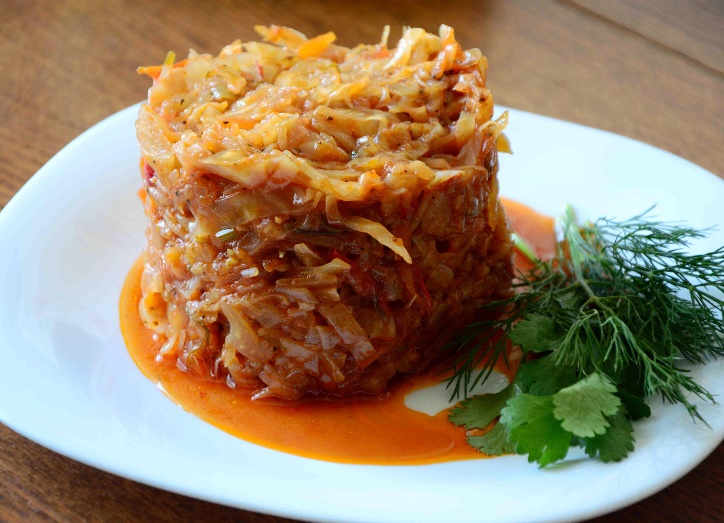 Рис. капуста тушеная Отчет по лабораторной работе  № Осваиваемая профессиональная компетенция: ПК 2.1. ПК 2.5 Название лабораторной работы_____________________________________Цель работы_____________________________________________________ Краткое содержание работы:1.______________________________________________________________2.______________________________________________________________3.______________________________________________________________  Ответьте на контрольные вопросы и задания.Контрольные вопросы и заданияУстановить время тушения капустыУстановить количество отходов при механической кулинарной обработке имеющейся капусты (г. %). % отходов при обработке капусты составляет 20%.  Сравните массу нетто обработанной капусты с математическими расчетами.Нетто = Брутто х (100%  - % отходов) / 100Составить технологическую схему приготовления капусты тушеной Если возникли дефекты приготовленного блюда  (указать  причины возможных дефектов, пути их устранения). Заполнить таблицу:ВыводНаименование продуктаБрутто, гНетто, г1. Капуста свежая 2502002. Капуста квашеная2431703. Уксус 9-%224. Животный жир12125. Томатное пюре20206. Морковь13107. Петрушка (корень)758. Лук репчатый18159. Лавровый лист0,020,0210. Перец0,050,0511. Мука пшеничная 4412. Сахар55Выход-200Наименование блюдаДефектыПричинавозникновенияСпособ исправленияОценка